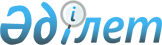 Признать утратившими силу некоторые решения Амангельдинского районного маслихатаРешение маслихата Амангельдинского района Костанайской области от 11 мая 2016 года № 27      В соответствии со статьей 7 Закона Республики Казахстан от 23 января 2001 года "О местном государственном управлении и самоуправлении в Республике Казахстан", статьей 27 Закона Республики Казахстан от 6 апреля 2016 года "О правовых актах", Амангельдинский районный маслихат РЕШИЛ:

      1. Признать утратившими силу некоторые решения Амангельдинского районного маслихата согласно приложению.

      2. В установленном законодательством порядке направить копию настоящего решения в органы юстиции и обеспечить его официальное опубликование в средствах массовой информации.

      3. Настоящее решение вступает в силу со дня его подписания.

 Перечень утративших силу некоторых решений Амангельдинского районного маслихата      1. Решения маслихата от 28 декабря 2013 года № 195 "Об утверждении Правил оказания социальной помощи, установления размеров и определения перечня отдельных категорий нуждающихся граждан" (зарегистрировано в Реестре государственной регистрации нормативных правовых актов № 4418, опубликовано 7-14 февраля 2014 года, № 8 в газете "Аманкелді арайы");

      2. Решение маслихата от 20 мая 2014 года № 254 "О внесении изменения в решение маслихата от 28 декабря 2013 года № 195 "Об утверждении Правил оказания социальной помощи, установления размеров и определения перечня отдельных категорий нуждающихся граждан" (зарегистрировано в Реестре государственной регистрации нормативных правовых актов № 4861, опубликовано 4 июля 2014 года, № 26 в газете "Аманкелді арайы");

      3. Решение маслихата от 24 декабря 2014 года № 282 "О внесении изменения и дополнения в решение маслихата от 28 декабря 2013 года № 195 "Об утверждении Правил оказания социальной помощи, установления размеров и определения перечня отдельных категорий нуждающихся граждан" (зарегистрировано в Реестре государственной регистрации нормативных правовых актов № 5293, опубликовано 30 января 2015 года, № 4 в газете "Аманкелді арайы");

      4. Решение маслихата от 8 июля 2015 года № 329 "Об утверждении Положения государственного учреждения "Аппарат Амангельдинского районного маслихата" (зарегистрировано в Реестре государственной регистрации нормативных правовых актов № 5785, опубликовано 14 августа 2015 года, № 31 в газете "Аманкелді арайы");

      5. Решение маслихата от 18 марта 2016 года № 404 "О внесении изменения в решение маслихата от 8 июля 2015 года № 329 "Об утверждении Положения государственного учреждения "Аппарат Амангельдинского районного маслихата" (зарегистрировано в Реестре государственной регистрации нормативных правовых актов № 6236, опубликовано 1 апреля 2016 года, № 15 в районной газете "Аманкелді арайы").


					© 2012. РГП на ПХВ «Институт законодательства и правовой информации Республики Казахстан» Министерства юстиции Республики Казахстан
				
      Председатель внеочередной

      сессии, секретарь районного

      маслихата

К. Кеделбаев
Приложение
к решению маслихата
от 11 мая 2016 года № 27